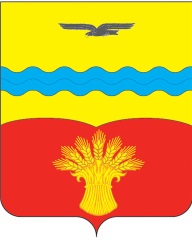 СОВЕТ ДЕПУТАТОВмуниципального образования Кинзельский сельсоветКрасногвардейского районаОренбургской областитретьего созывас. КинзелькаРЕШЕНИЕ26.02.2020                                                                                                     № 38/1                                                                                            О внесении изменений и дополнений в решение Совета депутатов  муниципального образования Кинзельский сельсовет от  13.12.2019 № 37/2 «О бюджете муниципального образования Кинзельский сельсовет на 2020 год и на плановый период 2021 и 2022 годов»В соответствии с Бюджетным кодексом Российской Федерации, Уставом муниципального образования Кинзельский сельсовет Красногвардейского района Оренбургской области, Положением «О бюджетном процессе в муниципальном образовании Кинзельский сельсовет»,  Совет депутатов РЕШИЛ:1.Внести в решение Совета депутатов муниципального образования Кинзельский сельсовет Красногвардейского   района  Оренбургской области от 13.12.2019г.№ 37/2 «О бюджете муниципального образования Кинзельский сельсовет на 2020 год и на плановый период 2021 и 2022 годов» изменения  и   дополнения     согласно     приложению.2.Установить, что настоящее решение вступает в силу после обнародования.Возложить контроль   за      исполнением    настоящего решения на постоянную        комиссию        по     вопросам     финансово –экономического развития и сельскому хозяйству.Глава сельсовета                                                                           Г.Н. РаботяговПредседатель Совета депутатовРазослано: в дело, администрации района, прокуратуру района, финансовому отделу.Приложение к решению Совета депутатовмуниципального образования Кинзельский сельсоветот 26.02.2020  № 38/1Изменения и дополнения вносимые в решения  Совета депутатов муниципального образования Кинзельский сельсовет от 13.12.2019г. №37/2 «О бюджете муниципального образования Кинзельский сельсовет на 2020 год и на плановый период 2021 и 2022 годов»Статью  1 изложить в следующей редакции:«Статья 1.Утвердить основные характеристики бюджета муниципального образования Кинзельский  сельсовет (далее – бюджет)  на 2020 год:1) прогнозируемый общий объем доходов местного бюджета в сумме 8600,3 тыс. рублей; на плановый 2021 год – 8739,3 тыс. руб., на плановый 2022 год – 9373,4 тыс. руб.2) общий объем расходов местного бюджета в сумме 10394,3 тыс. рублей; на плановый 2021 год – 8739,3  тыс. руб., в том числе условно утвержденные расходы 216,2 тыс. рублей, на плановый 2022 год – 9373,4 тыс. руб, в том числе условно утвержденные расходы 463,9 тыс. рублей. 3) верхний предел  внутреннего  муниципального долга  муниципального образования Кинзельский сельсовет   на 1 января 2021 года  по долговым обязательствам поселения в сумме 0 т. р. в том числе по муниципальным гарантиям в сумме 0 т. р. на 1 января 2022 года в сумме 0,0 тыс. рублей, в том числе верхний предел долга по муниципальным гарантиям в сумме 0,0 тыс. рублей, на 1 января 2023 года в сумме 0,0 тыс. рублей, в том числе верхний предел долга по муниципальным гарантиям в сумме 0,0 тыс. рублей4) прогнозируемый дефицит бюджета поселения на 2020 год в сумме 1794,0 тыс. руб. или 22,9%, в том числе за счет остатка на начало года 1794,0 тыс.руб. или 22,9%; на 2021 год -  в сумме 0,0 тыс. рублей, или 0,0 %, на 2022 год -  в сумме 0,0 тыс. рублей, или 0,0 %».Статью  17  изложить в следующей редакции: «Статья 17.Утвердить объем бюджетных ассигнований дорожного фонда на 2020 год в сумме 887,4 тыс. рублей,  на плановый период 2021 в сумме 557,6 тыс. руб. и 2022 годов в сумме 580,1 тыс. руб.»  Приложения 1, 4 – 7, 9  изложить в новой редакцииПриложение № 1к бюджету муниципального образования Кинзельский сельсовет на 2020 год и на плановый период 2021 и 2022 годов(в редакции решения Советадепутатов муниципального образованияКинзельский сельсоветот 26.02 2020 № 38/1Источники внутреннего финансирования  дефицита бюджета поселения на 2020 год и на плановый период 2021 и 2022 годов.                                                        (тыс. рублей)                                                                     Приложение № 4к бюджету муниципального образования Кинзельский сельсовет на 2020 год и на плановый период 2021 и 2022 годов(в редакции решения Советадепутатов муниципального образованияКинзельский сельсоветот 26.02 2020 № 38/1Поступление доходов в бюджет поселения по кодам видов доходов, подвидов доходов на 2020 год и на плановый период 2021 и 2022 годов                                                                                                                                                                 (тысяч рублей)Приложение № 5к бюджету муниципального образования Кинзельский сельсовет на 2020 год и на плановый период 2021 и 2022 годов(в редакции решения Советадепутатов муниципального образованияКинзельский сельсоветот 26.02 2020 № 38/1Распределение бюджетных ассигнований бюджета поселения по разделам и подразделам классификации расходов бюджета поселения на 2020 год и на плановый период 2021 и 2022 годов                (тыс. рублей)Приложение № 6к бюджету муниципального образования Кинзельский сельсовет на 2020 год и на плановый период 2021 и 2022 годов(в редакции решения Советадепутатов муниципального образованияКинзельский сельсоветот 26.02 2020 № 38/1Ведомственная структура расходов бюджета поселения на 2020 год и на плановый период 2021 и 2022 годов       (тысяч рублей)                                                                 Приложение № 7к бюджету муниципального образования Кинзельский сельсовет на 2020 год и на плановый период 2021 и 2022 годов(в редакции решения Советадепутатов муниципального образованияКинзельский сельсоветот 26.02 2020 № 38/1Распределение бюджетных ассигнований бюджета поселения по разделам, подразделам, целевым статьям (муниципальным программам и непрограммным направлениям деятельности), группам и подгруппам видам расходов классификации расходов на 2020 год и на плановый период 2021 и 2022 годов        (тысяч рублей)Приложение № 9к бюджету муниципального образования Кинзельский сельсовет на 2020 год и на плановый период 2021 и 2022 годов(в редакции решения Советадепутатов муниципального образованияКинзельский сельсоветот 26.02 2020 № 38/1Распределение бюджетных ассигнований бюджета поселения по целевым статьям (муниципальным программам и непрограммным направлениям деятельности), разделам, подразделам, группам и подгруппам видов расходов классификации расходов на 2020 год и на плановый период 2021 и 2022 годов(тысяч рублей)Наименование показателяКод источников финансирования по бюджетной классификацииУтвержденные бюджетные назначенияУтвержденные бюджетные назначенияУтвержденные бюджетные назначенияНаименование показателяКод источников финансирования по бюджетной классификации2020 год2021 год2022 год12345ИСТОЧНИКИ ВНУТРЕННЕГО ФИНАНСИРОВАНИЯ ДЕФИЦИТОВ БЮДЖЕТОВ01 00 00 00 00 0000 000Изменение остатков средств на счетах по учету средств бюджета01 05 00 00 00 0000 0001794,00,00,0Увеличение остатков средств бюджетов01 05 00 00 00 0000 500-8600,3-8739,3-9373,4Увеличение прочих остатков средств бюджетов01 05 02 00 00 0000 500-8600,3-8739,3-9373,4Увеличение прочих остатков денежных средств бюджетов01 05 02 01 00 0000 510-8600,3-8739,3-9373,4Увеличение прочих остатков денежных средств бюджетов сельских поселений01 05 02 01 10 0000 510-8600,3-8739,3-9373,4Уменьшение остатков средств бюджетов01 05 00 00 00 0000 60010394,38739,39373,4Уменьшение прочих остатков средств бюджетов01 05 02 00 00 0000 60010394,38739,39373,4Уменьшение прочих остатков денежных средств бюджетов01 05 02 01 00 0000 61010394,38739,39373,4Уменьшение прочих остатков денежных средств бюджетов сельских поселений01 05 02 01 10 0000 61010394,38739,39373,4Всего источников финансирования дефицитов бюджетов1794,00,00,0Код бюджетной классификации Российской ФедерацииНаименование кода дохода бюджета2020гСумма2021гСумма2022гСумма1231 00 00000 00 0000 000Налоговые и неналоговые доходы7828,18646,79278,21 01 00000 00 0000 000Налоги на прибыль, доходы6558,17361,17969,11 01 02000 01 0000 110Налог на доходы физических лиц6558,17361,17969,11 01 02010 01 0000 110Налог на доходы физических лиц с доходов, источником которых является налоговый агент, за исключением доходов, в отношении которых исчисление и уплата налога осуществляются в соответствии со статьями 227, 2271 и 228 Налогового кодекса Российской Федерации6558,17361,17969,11 03 00000 00 0000 000Налоги на товары (работы, услуги), реализуемые на территории Российской Федерации543,0557,6580,11 03 02000 01 0000 110Акцизы по подакцизным товарам (продукции), производимым на территории Российской Федерации543,0557,6580,11 03 02231 01 0000 110Доходы от уплаты акцизов на дизельное топливо, подлежащие распределению между бюджетами субъектов Российской Федерации и местными бюджетами с учетом установленных дифференцированных нормативов отчислений в местные бюджеты (по нормативам, установленным Федеральным законом о федеральном бюджете в целях формирования дорожных фондов субъектов Российской Федерации)248,8257,0267,01 03 02241 01 0000 110Доходы от уплаты акцизов на моторные масла для дизельных и (или) карбюраторных (инжекторных) двигателей, подлежащие распределению между бюджетами субъектов Российской Федерации и местными бюджетами с учетом установленных дифференцированных нормативов отчислений в местные бюджеты (по нормативам, установленным Федеральным законом о федеральном бюджете в целях формирования дорожных фондов субъектов Российской Федерации)1,31,31,31 03 02251 01 0000 110Доходы от уплаты акцизов на автомобильный бензин, подлежащие распределению между бюджетами субъектов Российской Федерации и местными бюджетами с учетом установленных дифференцированных нормативов отчислений в местные бюджеты (по нормативам, установленным Федеральным законом о федеральном бюджете в целях формирования дорожных фондов субъектов Российской Федерации)325,0334,8345,71 03 02261 01 0000 110Доходы от уплаты акцизов на прямогонный бензин, подлежащие распределению между бюджетами субъектов Российской Федерации и местными бюджетами с учетом установленных дифференцированных нормативов отчислений в местные бюджеты (по нормативам, установленным Федеральным законом о федеральном бюджете в целях формирования дорожных фондов субъектов Российской Федерации)-32,1-35,5-33,91 05 00000 00 0000 000Налоги на совокупный доход23,024,025,01 05 03000 01 0000 110Единый сельскохозяйственный налог23,024,025,01 05 03010 01 0000 110Единый сельскохозяйственный налог23,024,025,01 06 00000 00 0000 000Налоги на имущество506,0506,0506,01 06 01000 00 0000 110Налог на имущество физических лиц63,063,063,01 06 01030 10 0000 110Налог на имущество физических лиц, взимаемый по ставкам, применяемым к объектам налогообложения, расположенным в границах сельских поселений63,063,063,01 06 06000 00 0000 110Земельный налог443,0443,0443,01 06 06030 00 0000 110Земельный налог с организациями19,019,019,01 06 06033 10 0000 110Земельный налог с организациями, обладающих земельным участком, расположенным в границах сельских поселений19,019,019,01 06 06040 00 0000 110Земельный налог с физических лиц424,0424,0424,01 06 06043 10 0000 110Земельный налог с физических лиц, обладающих земельным участком, расположенным в границах сельских поселений424,0424,0424,01 08 00000 00 0000 000Государственная пошлина6,06,06,01 08 04000 01 0000 110Государственная пошлина за совершение нотариальных действий (за исключением действий, совершаемых консульскими учреждениями Российской Федерации)6,06,06,01 08 04020 01 0000 110Государственная пошлина за совершение нотариальных действий должностными лицами органов местного самоуправления, уполномоченными в соответствии с законодательными актами Российской Федерации на совершение нотариальных действий6,06,06,01 11 00000 00 0000 000Доходы от использования имущества, находящегося в государственной и муниципальной собственности 184,0184,0184,01 11 05000 00 0000 120Доходы, получаемые в виде арендной либо иной платы за передачу в возмездное пользование государственного и муниципального имущества (за исключением имущества бюджетных и автономных учреждений, а также имущества государственных и муниципальных унитарных предприятий, в том числе казенных)184,0184,0184,01 11 05020 00 0000 120Доходы, получаемые в виде арендной платы, за земли после разграничения государственной собственности на землю,  а также средства от продажи права на заключение договоров аренды указанных земельных (за исключением земельных участков  бюджетных и автономных учреждений)114,0114,0114,01 11 05025 10 0000 120Доходы, получаемые в виде арендной платы, а также средства от продажи права на заключение договоров аренды за земли, находящиеся в собственности сельских поселений (за исключением земельных участков муниципальных бюджетных и автономных учреждений)114,0114,0114,01 11 05030 00 0000 120Доходы от сдачи в аренду имущества, находящегося в оперативном управлении органов государственной власти, органов местного самоуправления, государственных внебюджетных фондов и созданных ими учреждений (за исключением имущества бюджетных и автономных учреждений)70,070,070,01 11 05035 10 0000 120Доходы от сдачи в аренду имущества, находящегося в оперативном управлении органов управления сельских поселений и созданных ими учреждений (за исключением имущества муниципальных бюджетных и автономных учреждений)70,070,070,01 16 00000 00 0000 000 Штрафы, санкции, возмещение ущерба8,08,08,01 16 02000 02 0000 140 Административные штрафы, установленные законами субъектов Российской Федерации об административных правонарушениях8,08,08,01 16 02020 02 0000 140Административные штрафы, установленные законами субъектов Российской Федерации об административных правонарушениях, за нарушение муниципальных правовых актов8,08,08,02 00 00000 00 0000 000Безвозмездные поступления772,292,695,22 02 00000 00 0000 000Безвозмездные поступления от других бюджетов бюджетной системы Российской Федерации772,292,695,22 02 10000 00 0000 150Дотации бюджетам бюджетной системы Российской Федерации680,00,00,02 02 15002 00 0000 150Дотации бюджетам на поддержку мер по обеспечению сбалансированности бюджетов680,00,00,02 02 15002 10 0000 150Дотации бюджетам сельских поселений на поддержку мер по обеспечению сбалансированности бюджетов680,00,00,02 02 30000 00 0000 150Субвенции бюджетам бюджетной системы Российской Федерации 92,292,695,22 02 35118 00 0000 150Субвенции бюджетам на осуществление первичного воинского учета на территориях, где отсутствуют военные комиссариаты92,292,695,22 02 35118 10 0000 150Субвенции бюджетам сельских поселений на осуществление первичного воинского учета на территориях, где отсутствуют военные комиссариаты92,292,695,2ИТОГО ДОХОДОВ8600,38739,39373,4Наименование РзПр2020г2021г2021г2022г1234556Общегосударственные вопросы01003341,23158,03158,03235,0Функционирование высшего должностного лица субъекта Российской Федерации и муниципального образования0102691,0691,0691,0691,0Функционирование Правительства Российской Федерации, высших  исполнительной органов государственной власти субъектов Российской Федерации, местных администраций01042600,22467,02467,02544,0Обеспечение проведения выборов в муниципальном образовании010750,00,00,00,0Национальная оборона020092,292,692,695,2Мобилизационная и вневойсковая подготовка020392,292,692,695,2Национальная безопасность и правоохранительная деятельность03001070,01115,01115,01090,0Обеспечение пожарной  безопасности03101065,01110,01110,01085,0Другие вопросы в области национальной безопасности и правоохранительной деятельности03145,05,05,05,0Национальная экономика0400967,4577,6577,6605,1Дорожное хозяйство (дорожные фонды)0409887,4557,6557,6580,1Другие вопросы в области национальной экономики041280,020,020,025,0Жилищно-коммунальное хозяйство05002209,51000,51000,51180,9Жилищное хозяйство050120,025,025,030,0Коммунальное хозяйство05021224,5720,5720,5895,9Благоустройство0503965,0255,0255,0255,0Культура,  кинематография08002520,72383,02383,02501,0Культура 08012520,72383,02383,02501,0Физическая культура и спорт1100171,0174,1174,1180,0Физическая культура 1101171,0174,1174,1180,0Межбюджетные трансферты общего характера бюджетам бюджетной системы Российской Федерации140022,322,322,322,3Прочие межбюджетные трансферты140322,322,322,322,3Условно утвержденные расходы0,0216,2463,9463,9ВСЕГО РАСХОДОВ10394,38739,38739,39373,4НаименованиеВедРзПрЦСРВР 2020год2021 год2022 год112333456789Администрация Кинзельского сельсоветаАдминистрация Кинзельского сельсовета01510394,38739,39373,4ОБЩЕГОСУДАРСТВЕННЫЕ ВОПРОСЫОБЩЕГОСУДАРСТВЕННЫЕ ВОПРОСЫ0150101013341,23158,03235,0Функционирование высшего должностного лица субъекта Российской Федерации и муниципального образованияФункционирование высшего должностного лица субъекта Российской Федерации и муниципального образования01501010102691,0691,0691,0Муниципальная программа "Устойчивое развитие  территории муниципального образования"Муниципальная программа "Устойчивое развитие  территории муниципального образования"0150101010231.0.00.00000691,0691,0691,0Подпрограмма "Обеспечение реализации муниципальной Программы "Устойчивое развитие территории  муниципального образования"Подпрограмма "Обеспечение реализации муниципальной Программы "Устойчивое развитие территории  муниципального образования"0150101010231.1.00.00000691,0691,0691,0Основное мероприятие "Содержание органов местного самоуправления"Основное мероприятие "Содержание органов местного самоуправления"0150101010231.1.01.00000691,0691,0691,0Глава муниципального образованияГлава муниципального образования0150101010231.1.01.10010691,0691,0691,0Расходы на выплаты персоналу государственных (муниципальных) органовРасходы на выплаты персоналу государственных (муниципальных) органов0150101010231.1.01.10010120691,0691,0691,0Функционирование Правительства Российской Федерации, высших исполнительных органов государственной власти субъектов Российской Федерации, местных администрацийФункционирование Правительства Российской Федерации, высших исполнительных органов государственной власти субъектов Российской Федерации, местных администраций015010101042600,22467,02544,0Муниципальная программа "Устойчивое развитие  территории муниципального образования"Муниципальная программа "Устойчивое развитие  территории муниципального образования"0150101010431.0.00.000002600,22467,02544,0Подпрограмма "Обеспечение реализации муниципальной Программы "Устойчивое развитие территории  муниципального образования"Подпрограмма "Обеспечение реализации муниципальной Программы "Устойчивое развитие территории  муниципального образования"0150101010431.1.00.000002600,22467,02544,0Основное мероприятие "Содержание органов местного самоуправления"Основное мероприятие "Содержание органов местного самоуправления"0150101010431.1.01.000002600,22467,02544,0Центральный аппаратЦентральный аппарат0150101010431.1.01.100202600,22467,02544,0Расходы на выплаты персоналу государственных (муниципальных) органовРасходы на выплаты персоналу государственных (муниципальных) органов0150101010431.1.01.100201201144,21132,01132,0Иные закупки товаров, работ и услуг для обеспечения государственных (муниципальных) нуждИные закупки товаров, работ и услуг для обеспечения государственных (муниципальных) нужд0150101010431.1.01.100202401319,01198,01275,0Уплата налогов, сборов и иных платежейУплата налогов, сборов и иных платежей0150101010431.1.01.10020850137,0137,0137,0Обеспечение проведения выборов в муниципальном образованииОбеспечение проведения выборов в муниципальном образовании0150101010750,00,00,0Муниципальная программа "Устойчивое развитие  территории муниципального образования"Муниципальная программа "Устойчивое развитие  территории муниципального образования"0150101010731.0.00.0000050,00,00,0Подпрограмма "Обеспечение реализации муниципальной Программы "Устойчивое развитие территории  муниципального образования"Подпрограмма "Обеспечение реализации муниципальной Программы "Устойчивое развитие территории  муниципального образования"0150101010731.1.00.0000050,00,00,0Основное мероприятие «Содержание органов местного самоуправления »Основное мероприятие «Содержание органов местного самоуправления »0150101010731.1.01.0000050,00,00,0Проведение выборов в муниципальном образованииПроведение выборов в муниципальном образовании0150101010731.1.01.6034050,00,00,0Специальные расходыСпециальные расходы0150101010731.1.01.6034088050,00,00,0НАЦИОНАЛЬНАЯ ОБОРОНАНАЦИОНАЛЬНАЯ ОБОРОНА01502020292,292,695,2Мобилизационная и вневойсковая подготовкаМобилизационная и вневойсковая подготовка0150202020392,292,695,2Муниципальная программа "Устойчивое развитие  территории муниципального образования"Муниципальная программа "Устойчивое развитие  территории муниципального образования"0150202020331.0.00.0000092,292,695,2Подпрограмма "Обеспечение реализации муниципальной Программы "Устойчивое развитие территории  муниципального образования"Подпрограмма "Обеспечение реализации муниципальной Программы "Устойчивое развитие территории  муниципального образования"0150202020331.1.00.0000092,292,695,2Основное мероприятие "Содержание органов местного самоуправления"Основное мероприятие "Содержание органов местного самоуправления"0150202020331.1.01.0000092,292,695,2Субвенции на осуществление первичного воинского учета на территориях, где отсутствуют военные комиссариатыСубвенции на осуществление первичного воинского учета на территориях, где отсутствуют военные комиссариаты0150202020331.1.01.5118092,292,695,2Расходы на выплаты персоналу государственных (муниципальных) органовРасходы на выплаты персоналу государственных (муниципальных) органов0150202020331.1.01.5118012092,292,292,2Иные закупки товаров, работ и услуг для обеспечения государственных (муниципальных) нуждИные закупки товаров, работ и услуг для обеспечения государственных (муниципальных) нужд0150202020331.1.01.511802400,00,43,0НАЦИОНАЛЬНАЯ БЕЗОПАСНОСТЬ И ПРАВООХРАНИТЕЛЬНАЯ ДЕЯТЕЛЬНОСТЬНАЦИОНАЛЬНАЯ БЕЗОПАСНОСТЬ И ПРАВООХРАНИТЕЛЬНАЯ ДЕЯТЕЛЬНОСТЬ0150303031070,01115,01090,0Обеспечение пожарной безопасностиОбеспечение пожарной безопасности015030303101065,01110,01085,0Муниципальная программа "Устойчивое развитие  территории муниципального образования"Муниципальная программа "Устойчивое развитие  территории муниципального образования"0150303031031.0.00.000001065,01110,01085,0Подпрограмма "Обеспечение безопасности жизнедеятельности населения в муниципальном образовании"Подпрограмма "Обеспечение безопасности жизнедеятельности населения в муниципальном образовании"0150303031031.3.00.000001065,01110,01085,0Основное мероприятие "Разработка и утверждение комплекса мер по обеспечению пожарной безопасности муниципальных учреждений и жилищного фонда"Основное мероприятие "Разработка и утверждение комплекса мер по обеспечению пожарной безопасности муниципальных учреждений и жилищного фонда"0150303031031.3.01.000001065,01110,01085,0Разработка и утверждение комплекса мер по обеспечению пожарной безопасности муниципальных учреждений и жилищного фондаРазработка и утверждение комплекса мер по обеспечению пожарной безопасности муниципальных учреждений и жилищного фонда0150303031031.3.01.600801065,01110,01085,0Иные закупки товаров, работ и услуг для обеспечения государственных (муниципальных) нуждИные закупки товаров, работ и услуг для обеспечения государственных (муниципальных) нужд0150303031031.3.01.600802401065,01110,01085,0Другие вопросы в области национальной безопасности и правоохранительной деятельностиДругие вопросы в области национальной безопасности и правоохранительной деятельности015030303145,05,05,0Муниципальная программа "Устойчивое развитие  территории муниципального образования"Муниципальная программа "Устойчивое развитие  территории муниципального образования"0150303031431.0.00.000005,05,05,0Подпрограмма "Обеспечение безопасности жизнедеятельности населения в муниципальном образовании"Подпрограмма "Обеспечение безопасности жизнедеятельности населения в муниципальном образовании"0150303031431.3.00.000005,05,05,0Основное мероприятие "Прочие мероприятия в области национальной безопасности и правоохранительной деятельности "Основное мероприятие "Прочие мероприятия в области национальной безопасности и правоохранительной деятельности "0150303031431.3.02.000005,05,05,0Прочие мероприятия в области национальной безопасности и правоохранительной деятельности Прочие мероприятия в области национальной безопасности и правоохранительной деятельности 0150303031431.3.02.600905,05,05,0Иные закупки товаров, работ и услуг для обеспечения государственных (муниципальных) нуждИные закупки товаров, работ и услуг для обеспечения государственных (муниципальных) нужд0150303031431.3.02.600902405,05,05,0НАЦИОНАЛЬНАЯ ЭКОНОМИКАНАЦИОНАЛЬНАЯ ЭКОНОМИКА015040404967,4577,6605,1Дорожное хозяйство (дорожные фонды)Дорожное хозяйство (дорожные фонды)01504040409887,4557,6580,1Муниципальная программа "Комплексное развитие транспортной инфраструктуры муниципального образования"Муниципальная программа "Комплексное развитие транспортной инфраструктуры муниципального образования"0150404040932.0.00.00000887,4557,6580,1Подпрограмма "Содержание и ремонт автомобильных дорог общего пользования местного значения в муниципальном образовании"Подпрограмма "Содержание и ремонт автомобильных дорог общего пользования местного значения в муниципальном образовании"0150404040932.1.00.00000887,4557,6580,1Основное мероприятие "Содержание и ремонт автомобильных дорог общего пользования местного значения в муниципальном образовании"Основное мероприятие "Содержание и ремонт автомобильных дорог общего пользования местного значения в муниципальном образовании"0150404040932.1.01.00000887,4557,6580,1Содержание автомобильных дорог и инженерных сооружений на них в границах поселенийСодержание автомобильных дорог и инженерных сооружений на них в границах поселений0150404040932.1.01.60110887,4557,6580,1Иные закупки товаров, работ и услуг для обеспечения государственных (муниципальных) нуждИные закупки товаров, работ и услуг для обеспечения государственных (муниципальных) нужд0150404040932.1.01.60110240887,4557,6580,1Другие вопросы в области национальной экономикиДругие вопросы в области национальной экономики0150404041280,020,025,0Муниципальная программа "Устойчивое развитие  территории муниципального образования"Муниципальная программа "Устойчивое развитие  территории муниципального образования"0150404041231.0.00.0000080,020,025,0Подпрограмма "Развитие системы градорегулирования в  муниципальном образовании"Подпрограмма "Развитие системы градорегулирования в  муниципальном образовании"0150404041231.4.00.0000080,020,025,0Основное мероприятие "Подготовка документов для внесения в государственный кадастр недвижимости сведений о границах муниципальных образований, границах населенных пунктов, территориальных зонах, зонах с особыми условиями использования территорий"Основное мероприятие "Подготовка документов для внесения в государственный кадастр недвижимости сведений о границах муниципальных образований, границах населенных пунктов, территориальных зонах, зонах с особыми условиями использования территорий"0150404041231.4.03.0000080,020,025,0Подготовка документов для внесения в государственный кадастр недвижимости сведений о границах муниципальных образований, границах населенных пунктов, территориальных зонах, зонах с особыми условиями использования территорийПодготовка документов для внесения в государственный кадастр недвижимости сведений о границах муниципальных образований, границах населенных пунктов, территориальных зонах, зонах с особыми условиями использования территорий0150404041231.4.03.6028080,020,025,0Иные закупки товаров, работ и услуг для обеспечения государственных (муниципальных) нуждИные закупки товаров, работ и услуг для обеспечения государственных (муниципальных) нужд0150404041231.4.03.6028024080,020,025,0ЖИЛИЩНО-КОММУНАЛЬНОЕ ХОЗЯЙСТВОЖИЛИЩНО-КОММУНАЛЬНОЕ ХОЗЯЙСТВО0150505052209,51000,51180,9Жилищное хозяйствоЖилищное хозяйство0150505050120,025,030,0Муниципальная программа «Комплексное развитие жилищно-коммунальной инфраструктуры и повышение уровня благоустройства на территории муниципального образования»Муниципальная программа «Комплексное развитие жилищно-коммунальной инфраструктуры и повышение уровня благоустройства на территории муниципального образования»0150505050133.0.00.0000020,025,030,0Подпрограмма "Комплексное развитие муниципального жилищного фонда"Подпрограмма "Комплексное развитие муниципального жилищного фонда"0150505050133.1.00.0000020,025,030,0Основное мероприятие "Содержание и ремонт муниципального жилищного фонда "Основное мероприятие "Содержание и ремонт муниципального жилищного фонда "0150505050133.1.01.0000020,025,030,0Капитальный ремонт и ремонт муниципального жилищного фондаКапитальный ремонт и ремонт муниципального жилищного фонда0150505050133.1.01.6013020,025,030,0Иные закупки товаров, работ и услуг для обеспечения государственных (муниципальных) нуждИные закупки товаров, работ и услуг для обеспечения государственных (муниципальных) нужд0150505050133.1.01.6013024020,025,030,0Коммунальное хозяйствоКоммунальное хозяйство015050505021224,5720,5895,9Муниципальная программа «Комплексное развитие жилищно-коммунальной инфраструктуры и повышение уровня благоустройства на территории муниципального образования»Муниципальная программа «Комплексное развитие жилищно-коммунальной инфраструктуры и повышение уровня благоустройства на территории муниципального образования»0150505050233.0.00.000001224,5720,5895,9Подпрограмма "Комплексное развитие коммунальной инфраструктуры"Подпрограмма "Комплексное развитие коммунальной инфраструктуры"0150505050233.2.00.000001224,5720,5895,9Основное мероприятие "Мероприятия  в области коммунального хозяйства "Основное мероприятие "Мероприятия  в области коммунального хозяйства "0150505050233.2.01.000001224,5720,5895,9Капитальный ремонт и ремонт объектов коммунальной инфраструктурыКапитальный ремонт и ремонт объектов коммунальной инфраструктуры0150505050233.2.01.601501224,5720,5895,9Иные закупки товаров, работ и услуг для обеспечения государственных (муниципальных) нуждИные закупки товаров, работ и услуг для обеспечения государственных (муниципальных) нужд0150505050233.2.01.601502401224,5720,5895,9БлагоустройствоБлагоустройство01505050503965,0255,0255,0Муниципальная программа «Комплексное развитие жилищно-коммунальной инфраструктуры и повышение уровня благоустройства на территории муниципального образования»Муниципальная программа «Комплексное развитие жилищно-коммунальной инфраструктуры и повышение уровня благоустройства на территории муниципального образования»0150505050333.0.00.00000965,0255,0255,0Подпрограмма "Повышение уровня благоустройства на территории муниципального образования"Подпрограмма "Повышение уровня благоустройства на территории муниципального образования"0150505050333.3.00.00000965,0255,0255,0Основное мероприятие "Мероприятия по повышению уровня благоустройства на территории муниципального образования "Основное мероприятие "Мероприятия по повышению уровня благоустройства на территории муниципального образования "0150505050333.3.01.00000965,0255,0255,0Уличное освещениеУличное освещение0150505050333.3.01.60170315,00,00,0Иные закупки товаров, работ и услуг для обеспечения государственных (муниципальных) нуждИные закупки товаров, работ и услуг для обеспечения государственных (муниципальных) нужд0150505050333.3.01.60170240315,00,00,0Организация и содержание мест захороненияОрганизация и содержание мест захоронения0150505050333.3.01.6019075,075,075,0Иные закупки товаров, работ и услуг для обеспечения государственных (муниципальных) нуждИные закупки товаров, работ и услуг для обеспечения государственных (муниципальных) нужд0150505050333.3.01.6019024075,075,075,0Прочие мероприятия по благоустройству городских округов и поселенийПрочие мероприятия по благоустройству городских округов и поселений0150505050333.3.01.60200575,0180,0180,0Иные закупки товаров, работ и услуг для обеспечения государственных (муниципальных) нуждИные закупки товаров, работ и услуг для обеспечения государственных (муниципальных) нужд0150505050333.3.01.60200240575,0180,0180,0КУЛЬТУРА, КИНЕМАТОГРАФИЯКУЛЬТУРА, КИНЕМАТОГРАФИЯ0150808082520,72383,02501,0КультураКультура015080808012520,72383,02501,0Муниципальная программа "Устойчивое развитие  территории муниципального образования"Муниципальная программа "Устойчивое развитие  территории муниципального образования"0150808080131.0.00.000002520,72383,02501,0Подпрограмма "Развитие культуры в  муниципальном образовании"Подпрограмма "Развитие культуры в  муниципальном образовании"0150808080131.5.00.000002520,72383,02501,0Основное мероприятие "Организация и обеспечение досуга жителей поселения услугами организаций культуры"Основное мероприятие "Организация и обеспечение досуга жителей поселения услугами организаций культуры"0150808080131.5.01.000002520,72383,02501,0Мероприятия в сфере культуры и кинематографии01501508010131.5.01.60210100,0110,0120,0Иные закупки товаров, работ и услуг для обеспечения государственных (муниципальных) нужд01501508010131.5.01.60210240100,0110,0120,0Дома культуры и другие учреждения культуры (за исключением библиотек, музеев, театров, концертных и других организаций исполнительских искусств)01501508010131.5.01.60220797,0630,0675,0Иные закупки товаров, работ и услуг для обеспечения государственных (муниципальных) нужд01501508010131.5.01.60220240757,0590,0635,0Уплата налогов, сборов и иных платежей01501508010131.5.01.6022085040,040,040,0Библиотеки01501508010131.5.01.6023031,031,031,0Иные закупки товаров, работ и услуг для обеспечения государственных (муниципальных) нужд01501508010131.5.01.6023024031,031,031,0Межбюджетные трансферты бюджетам муниципальных районов из бюджетов поселений на осуществление части полномочий по решению вопросов местного значения в соответствии с заключенными соглашениями (услуги организации культуры)01501508010131.5.01.610201084,91095,01150,0Иные межбюджетные трансферты01501508010131.5.01.610205401084,91095,01150,0Межбюджетные трансферты бюджетам муниципальных районов из бюджетов поселений на осуществление части полномочий по решению вопросов местного значения в соответствии с заключенными соглашениями (библиотеки)01501508010131.5.01.61030507,8517,0525,0Иные межбюджетные трансферты01501508010131.5.01.61030540507,8517,0525,0ФИЗИЧЕСКАЯ КУЛЬТУРА И СПОРТ01501511171,0174,1180,0Физическая культура015015110101171,0174,1180,0Муниципальная программа "Устойчивое развитие  территории муниципального образования"01501511010131.0.00.00000171,0174,1180,0Подпрограмма "Развитие физической культуры и спорта в  муниципальном образовании"01501511010131.6.00.00000171,0174,1180,0Основное мероприятие "Мероприятия в области  спорта и физической культуры"01501511010131.6.01.00000171,0174,1180,0Мероприятия в области спорта и физической культуры01501511010131.6.01.60250171,0174,1180,0Иные закупки товаров, работ и услуг для обеспечения государственных (муниципальных) нужд01501511010131.6.01.60250240171,0174,1180,0МЕЖБЮДЖЕТНЫЕ ТРАНСФЕРТЫ ОБЩЕГО ХАРАКТЕРА БЮДЖЕТАМ БЮДЖЕТНОЙ СИСТЕМЫ РОССИЙСКОЙ ФЕДЕРАЦИИ0150151422,322,322,3Прочие межбюджетные трансферты общего характера01501514030322,322,322,3Муниципальная программа "Устойчивое развитие  территории муниципального образования"01501514030331.0.00.0000022,322,322,3Подпрограмма "Обеспечение реализации муниципальной Программы "Устойчивое развитие территории  муниципального образования"01501514030331.1.00.0000022,322,322,3Основное мероприятие "Содержание органов местного самоуправления"01501514030331.1.01.0000022,322,322,3Межбюджетные трансферты бюджетам муниципальных районов из бюджетов поселений на осуществление части полномочий по решению вопросов местного значения в соответствии с заключенными соглашениями (внешний муниципальный финансовый контроль)01501514030331.1.01.6101022,022,022,0Иные межбюджетные трансферты01501514030331.1.01.6101054022,022,022,0Межбюджетные трансферты бюджетам муниципальных районов из бюджетов поселений на осуществление части полномочий по решению вопросов местного значения в соответствии с заключенными соглашениями (по формированию и обеспечению деятельности комиссии по соблюдению требований к служебному поведению муниципальных служащих и урегулированию конфликта интересов)01501514030331.1.01.610500,30,30,3Иные межбюджетные трансферты01501514030331.1.01.610505400,30,30,3Условно утвержденные расходы0,0216,2463,9ИТОГО РАСХОДОВ10394,38739,39373,4НаименованиеРзПрЦСРВР2020 год2021 год2022 год12345678ОБЩЕГОСУДАРСТВЕННЫЕ ВОПРОСЫ013341,23158,03235,0Функционирование высшего должностного лица субъекта Российской Федерации и муниципального образования0102691,0691,0691,0Муниципальная программа "Устойчивое развитие  территории муниципального образования"010231.0.00.00000691,0691,0691,0Подпрограмма "Обеспечение реализации муниципальной Программы "Устойчивое развитие территории  муниципального образования"010231.1.00.00000691,0691,0691,0Основное мероприятие "Содержание органов местного самоуправления"010231.1.01.00000691,0691,0691,0Глава муниципального образования010231.1.01.10010691,0691,0691,0Расходы на выплаты персоналу государственных (муниципальных) органов010231.1.01.10010120691,0691,0691,0Функционирование Правительства Российской Федерации, высших исполнительных органов государственной власти субъектов Российской Федерации, местных администраций01042600,22467,02544,0Муниципальная программа "Устойчивое развитие  территории муниципального образования"010431.0.00.000002600,22467,02544,0Подпрограмма "Обеспечение реализации муниципальной Программы "Устойчивое развитие территории  муниципального образования"010431.1.00.000002600,22467,02544,0Основное мероприятие "Содержание органов местного самоуправления"010431.1.01.000002600,22467,02544,0Центральный аппарат010431.1.01.100202600,22467,02544,0Расходы на выплаты персоналу государственных (муниципальных) органов010431.1.01.100201201144,21132,01132,0Иные закупки товаров, работ и услуг для обеспечения государственных (муниципальных) нужд010431.1.01.100202401319,01198,01275,0Уплата налогов, сборов и иных платежей010431.1.01.10020850137,0137,0137,0Обеспечение проведения выборов в муниципальном образовании010750,00,00,0Муниципальная программа "Устойчивое развитие  территории муниципального образования"010731.0.00.0000050,00,00,0Подпрограмма "Обеспечение реализации муниципальной Программы "Устойчивое развитие территории  муниципального образования"010731.1.00.0000050,00,00,0Основное мероприятие «Содержание органов местного самоуправления»010731.1.01.0000050,00,00,0Проведение выборов в муниципальном образовании010731.1.01.6034050,00,00,0Специальные расходы010731.1.01.6034088050,00,00,0НАЦИОНАЛЬНАЯ ОБОРОНА0292,292,695,2Мобилизационная и вневойсковая подготовка020392,292,695,2Муниципальная программа "Устойчивое развитие  территории муниципального образования"020331.0.00.0000092,292,695,2Подпрограмма "Обеспечение реализации муниципальной Программы "Устойчивое развитие территории  муниципального образования"020331.1.00.0000092,292,695,2Основное мероприятие "Содержание органов местного самоуправления"020331.1.01.0000092,292,695,2Субвенции на осуществление первичного воинского учета на территориях, где отсутствуют военные комиссариаты020331.1.01.5118092,292,695,2Расходы на выплаты персоналу государственных (муниципальных) органов020331.1.01.5118012092,292,292,2Иные закупки товаров, работ и услуг для обеспечения государственных (муниципальных) нужд020331.1.01.511802400,00,43,0НАЦИОНАЛЬНАЯ БЕЗОПАСНОСТЬ И ПРАВООХРАНИТЕЛЬНАЯ ДЕЯТЕЛЬНОСТЬ031070,01115,01090,0Обеспечение пожарной безопасности03101065,01110,01085,0Муниципальная программа "Устойчивое развитие  территории муниципального образования"031031.0.00.000001065,01110,01085,0Подпрограмма "Обеспечение безопасности жизнедеятельности населения в муниципальном образовании"031031.3.00.000001065,01110,01085,0Основное мероприятие "Разработка и утверждение комплекса мер по обеспечению пожарной безопасности муниципальных учреждений и жилищного фонда"031031.3.01.000001065,01110,01085,0Разработка и утверждение комплекса мер по обеспечению пожарной безопасности муниципальных учреждений и жилищного фонда031031.3.01.600801065,01110,01085,0Иные закупки товаров, работ и услуг для обеспечения государственных (муниципальных) нужд031031.3.01.600802401065,01110,01085,0Другие вопросы в области национальной безопасности и правоохранительной деятельности03145,05,05,0Муниципальная программа "Устойчивое развитие  территории муниципального образования"031431.0.00.000005,05,05,0Подпрограмма "Обеспечение безопасности жизнедеятельности населения в муниципальном образовании"031431.3.00.000005,05,05,0Основное мероприятие "Прочие мероприятия в области национальной безопасности и правоохранительной деятельности "031431.3.02.000005,05,05,0Прочие мероприятия в области национальной безопасности и правоохранительной деятельности 031431.3.02.600905,05,05,0Иные закупки товаров, работ и услуг для обеспечения государственных (муниципальных) нужд031431.3.02.600902405,05,05,0НАЦИОНАЛЬНАЯ ЭКОНОМИКА04967,4577,6605,1Дорожное хозяйство (дорожные фонды)0409887,4557,6580,1Муниципальная программа "Комплексное развитие транспортной инфраструктуры муниципального образования"040932.0.00.00000887,4557,6580,1Подпрограмма "Содержание и ремонт автомобильных дорог общего пользования местного значения в муниципальном образовании"040932.1.00.00000887,4557,6580,1Основное мероприятие "Содержание и ремонт автомобильных дорог общего пользования местного значения в муниципальном образовании"040932.1.01.00000887,4557,6580,1Содержание автомобильных дорог и инженерных сооружений на них в границах поселений040932.1.01.60110887,4557,6580,1Иные закупки товаров, работ и услуг для обеспечения государственных (муниципальных) нужд040932.1.01.60110240887,4557,6580,1Другие вопросы в области национальной экономики041280,020,025,0Муниципальная программа "Устойчивое развитие  территории муниципального образования"041231.0.00.0000080,020,025,0Подпрограмма "Развитие системы градорегулирования в  муниципальном образовании"041231.4.00.0000080,020,025,0Основное мероприятие "Подготовка документов для внесения в государственный кадастр недвижимости сведений о границах муниципальных образований, границах населенных пунктов, территориальных зонах, зонах с особыми условиями использования территорий"041231.4.03.0000080,020,025,0Подготовка документов для внесения в государственный кадастр недвижимости сведений о границах муниципальных образований, границах населенных пунктов, территориальных зонах, зонах с особыми условиями использования территорий041231.4.03.6028080,020,025,0Иные закупки товаров, работ и услуг для обеспечения государственных (муниципальных) нужд041231.4.03.6028024080,020,025,0ЖИЛИЩНО-КОММУНАЛЬНОЕ ХОЗЯЙСТВО052209,51000,51180,9Жилищное хозяйство050120,025,030,0Муниципальная программа «Комплексное развитие жилищно-коммунальной инфраструктуры и повышение уровня благоустройства на территории муниципального образования»050133.0.00.0000020,0250,030,0Подпрограмма "Комплексное развитие муниципального жилищного фонда"050133.1.00.0000020,025,030,0Основное мероприятие "Содержание и ремонт муниципального жилищного фонда "050133.1.01.0000020,025,030,0Капитальный ремонт и ремонт муниципального жилищного фонда050133.1.01.6013020,025,030,0Иные закупки товаров, работ и услуг для обеспечения государственных (муниципальных) нужд050133.1.01.6013024020,025,030,0Коммунальное хозяйство05021224,5720,5895,9Муниципальная программа «Комплексное развитие жилищно-коммунальной инфраструктуры и повышение уровня благоустройства на территории муниципального образования»050233.0.00.000001224,5720,5895,9Подпрограмма "Комплексное развитие коммунальной инфраструктуры"050233.2.00.000001224,5720,5895,9Основное мероприятие "Мероприятия  в области коммунального хозяйства "050233.2.01.000001224,5720,5895,9Капитальный ремонт и ремонт объектов коммунальной инфраструктуры050233.2.01.601501224,5720,5895,9Иные закупки товаров, работ и услуг для обеспечения государственных (муниципальных) нужд050233.2.01.601502401224,5720,5895,9Благоустройство0503965,0255,0255,0Муниципальная программа «Комплексное развитие жилищно-коммунальной инфраструктуры и повышение уровня благоустройства на территории муниципального образования»050333.0.00.00000965,0255,0255,0Подпрограмма "Повышение уровня благоустройства на территории муниципального образования"050333.3.00.00000965,0255,0255,0Основное мероприятие "Мероприятия по повышению уровня благоустройства на территории муниципального образования "050333.3.01.00000965,0255,0255,0Уличное освещение050333.3.01.60170315,00,00,0Иные закупки товаров, работ и услуг для обеспечения государственных (муниципальных) нужд050333.3.01.60170240315,00,00,0Организация и содержание мест захоронения050333.3.01.6019075,075,075,0Иные закупки товаров, работ и услуг для обеспечения государственных (муниципальных) нужд050333.3.01.6019024075,075,075,0Прочие мероприятия по благоустройству городских округов и поселений050333.3.01.60200575,0180,0180,0Иные закупки товаров, работ и услуг для обеспечения государственных (муниципальных) нужд050333.3.01.60200240575,0180,0180,0КУЛЬТУРА, КИНЕМАТОГРАФИЯ082520,72383,02501,0Культура08012520,72383,02501,0Муниципальная программа "Устойчивое развитие  территории муниципального образования"080131.0.00.000002520,72383,02501,0Подпрограмма "Развитие культуры в  муниципальном образовании"080131.5.00.000002520,72383,02501,0Основное мероприятие "Организация и обеспечение досуга жителей поселения услугами организаций культуры"080131.5.01.000002520,72383,02501,0Мероприятия в сфере культуры и кинематографии080131.5.01.60210100,0110,0120,0Иные закупки товаров, работ и услуг для обеспечения государственных (муниципальных) нужд080131.5.01.60210240100,0110,0120,0Дома культуры и другие учреждения культуры (за исключением библиотек, музеев, театров, концертных и других организаций исполнительских искусств)080131.5.01.60220797,0630,0675,0Иные закупки товаров, работ и услуг для обеспечения государственных (муниципальных) нужд080131.5.01.60220240757,0590,0635,0Уплата налогов, сборов и иных платежей080131.5.01.6022085040,040,040,0Библиотеки080131.5.01.6023031,031,031,0Иные закупки товаров, работ и услуг для обеспечения государственных (муниципальных) нужд080131.5.01.6023024031,031,031,0Межбюджетные трансферты бюджетам муниципальных районов из бюджетов поселений на осуществление части полномочий по решению вопросов местного значения в соответствии с заключенными соглашениями (услуги организации культуры)080131.5.01.610201084,91095,01150,0Иные межбюджетные трансферты080131.5.01.610205401084,91095,01150,0Межбюджетные трансферты бюджетам муниципальных районов из бюджетов поселений на осуществление части полномочий по решению вопросов местного значения в соответствии с заключенными соглашениями (библиотеки)080131.5.01.61030507,8517,0525,0Иные межбюджетные трансферты080131.5.01.61030540507,8517,0525,0ФИЗИЧЕСКАЯ КУЛЬТУРА И СПОРТ11171,0174,1180,0Физическая культура1101171,0174,1180,0Муниципальная программа "Устойчивое развитие  территории муниципального образования"110131.0.00.00000171,0174,1180,0Подпрограмма "Развитие физической культуры и спорта в  муниципальном образовании"110131.6.00.00000171,0174,1180,0Основное мероприятие "Мероприятия в области  спорта и физической культуры"110131.6.01.00000171,0174,1180,0Мероприятия в области спорта и физической культуры110131.6.01.60250171,0174,1180,0Иные закупки товаров, работ и услуг для обеспечения государственных (муниципальных) нужд110131.6.01.60250240171,0174,1180,0МЕЖБЮДЖЕТНЫЕ ТРАНСФЕРТЫ ОБЩЕГО ХАРАКТЕРА БЮДЖЕТАМ БЮДЖЕТНОЙ СИСТЕМЫ РОССИЙСКОЙ ФЕДЕРАЦИИ1422,322,322,3Прочие межбюджетные трансферты общего характера140322,322,322,3Муниципальная программа "Устойчивое развитие  территории муниципального образования"140331.0.00.0000022,322,322,3Подпрограмма "Обеспечение реализации муниципальной Программы "Устойчивое развитие территории  муниципального образования"140331.1.00.0000022,322,322,3Основное мероприятие "Содержание органов местного самоуправления"140331.1.01.0000022,322,322,3Межбюджетные трансферты бюджетам муниципальных районов из бюджетов поселений на осуществление части полномочий по решению вопросов местного значения в соответствии с заключенными соглашениями (внешний муниципальный финансовый контроль)140331.1.01.6101022,022,022,0Иные межбюджетные трансферты140331.1.01.6101054022,022,022,0Межбюджетные трансферты бюджетам муниципальных районов из бюджетов поселений на осуществление части полномочий по решению вопросов местного значения в соответствии с заключенными соглашениями (по формированию и обеспечению деятельности комиссии по соблюдению требований к служебному поведению муниципальных служащих и урегулированию конфликта интересов)140331.1.01.610500,30,30,3Иные межбюджетные трансферты140331.1.01.610505400,30,30,3Условно утвержденные расходы0,0216,2463,9ИТОГО РАСХОДОВ10394,38739,39373,4НаименованиеЦСРРЗПРВР2020 год2021 год2022 год12345678Муниципальная программа "Устойчивое развитие  территории муниципального образования"31000000007297,46965,97148,5Подпрограмма "Обеспечение реализации муниципальной Программы "Устойчивое развитие территории  муниципального образования"31100000003455,73272,93352,5Основное мероприятие "Содержание органов местного самоуправления"31101000003455,73272,93352,5Расходы на выплаты персоналу государственных (муниципальных) органов31101100100102120691,0691,0691,0Расходы на выплаты персоналу государственных (муниципальных) органов311011002001041201144,21132,01132,0Иные закупки товаров, работ и услуг для обеспечения государственных (муниципальных) нужд311011002001042401319,01198,01275,0Уплата налогов, сборов и иных платежей31101100200104850137,0137,0137,0Расходы на выплаты персоналу государственных (муниципальных) органов3110151180020312092,292,292,2Иные закупки товаров, работ и услуг для обеспечения государственных (муниципальных) нужд311015118002032400,00,43,0Специальные расходы3110160340010788050,00,00,0Иные межбюджетные трансферты3110161010140354022,022,022,0Иные межбюджетные трансферты311016105014035400,30,30,3Подпрограмма "Обеспечение безопасности жизнедеятельности населения в муниципальном образовании"31300000001070,01115,01090,0Основное мероприятие "Разработка и утверждение комплекса мер по обеспечению пожарной безопасности муниципальных учреждений и жилищного фонда"31301000001065,01110,01085,0Иные закупки товаров, работ и услуг для обеспечения государственных (муниципальных) нужд313016008003102401065,01110,01085,0Основное мероприятие "Прочие мероприятия в области национальной безопасности и правоохранительной деятельности "31302000005,05,05,0Иные закупки товаров, работ и услуг для обеспечения государственных (муниципальных) нужд313026009003142405,05,05,0Подпрограмма "Развитие системы градорегулирования в  муниципальном образовании"314000000080,020,025,0Основное мероприятие "Подготовка документов для внесения в государственный кадастр недвижимости сведений о границах муниципальных образований, границах населенных пунктов, территориальных зонах, зонах с особыми условиями использования территорий"314030000080,020,025,0Иные закупки товаров, работ и услуг для обеспечения государственных (муниципальных) нужд3140360280041224080,020,025,0Подпрограмма "Развитие культуры в  муниципальном образовании"31500000002520,72383,02501,0Основное мероприятие "Организация и обеспечение досуга жителей поселения услугами организаций культуры"31501000002308,72383,02501,0Иные закупки товаров, работ и услуг для обеспечения государственных (муниципальных) нужд31501602100801240100,0110,0120,0Иные закупки товаров, работ и услуг для обеспечения государственных (муниципальных) нужд31501602200801240757,0590,0635,0Уплата налогов, сборов и иных платежей3150160220080185040,040,040,0Иные закупки товаров, работ и услуг для обеспечения государственных (муниципальных) нужд3150160230080124031,031,031,0Иные межбюджетные трансферты315016102008015401084,91095,01150,0Иные межбюджетные трансферты31501610300801540507,8517,0525,0Подпрограмма "Развитие физической культуры и спорта в  муниципальном образовании"3160000000171,0174,1180,0Основное мероприятие "Мероприятия в области  спорта и физической культуры"3160100000171,0174,1180,0Иные закупки товаров, работ и услуг для обеспечения государственных (муниципальных) нужд31601602501101240171,0174,1180,0Муниципальная программа "Комплексное развитие транспортной инфраструктуры муниципального образования"3200000000887,4557,6580,1Подпрограмма "Содержание и ремонт автомобильных дорог общего пользования местного значения в муниципальном образовании"3210000000887,4557,6580,1Основное мероприятие "Содержание и ремонт автомобильных дорог общего пользования местного значения в муниципальном образовании"3210100000887,4557,6580,1Иные закупки товаров, работ и услуг для обеспечения государственных (муниципальных) нужд32101601100409240887,4557,6580,1Муниципальная программа «Комплексное развитие жилищно-коммунальной инфраструктуры и повышение уровня благоустройства на территории муниципального образования»33000000002209,51000,51180,9Подпрограмма "Комплексное развитие муниципального жилищного фонда"331000000020,025,030,0Основное мероприятие "Содержание и ремонт муниципального жилищного фонда "331010000020,025,030,0Иные закупки товаров, работ и услуг для обеспечения государственных (муниципальных) нужд3310160130050124020,025,030,0Подпрограмма "Комплексное развитие коммунальной инфраструктуры"33200000001224,5720,5895,9Основное мероприятие "Мероприятия  в области коммунального хозяйства "33201000001224,5720,5895,9Иные закупки товаров, работ и услуг для обеспечения государственных (муниципальных) нужд332016015005022401224,5720,5895,9Подпрограмма "Повышение уровня благоустройства на территории муниципального образования"3330000000965,0255,0255,0Основное мероприятие "Мероприятия по повышению уровня благоустройства на территории муниципального образования "3330100000965,0255,0255,0Иные закупки товаров, работ и услуг для обеспечения государственных (муниципальных) нужд33301601700503240315,00,00,0Иные закупки товаров, работ и услуг для обеспечения государственных (муниципальных) нужд3330160190050324075,075,075,0Иные закупки товаров, работ и услуг для обеспечения государственных (муниципальных) нужд33301602000503240575,0180,0180,0Условно утвержденные расходы0,0216,2463,9ИТОГО РАСХОДОВ10394,38739,39373,4